PRATIBHA 					Pratibha.381018@2freemail.com 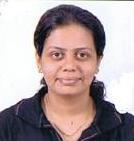 POSITION : MEDICAL ADVISOR ( Certified Coder)EXPERIENCE :6.5 YEARSCARRIER OBJECTIVE:Seeking a growth oriented career in medical insurance or allied industry, where I can utilize my knowledge and skills which I acquired from the past learning’s and experience, while contributing towards the growth of the organization.SUMMARY: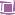 Total Exp of 7.5 years, out of which 6.5 in the insurance field as a Medical advisor or Medical Coordinator.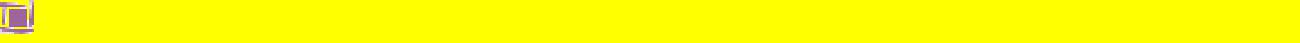 Completed Training for CPC and became Certified professional Coder from AAPC.Exp. at both ends i.e. in the insurance company & at the client side(Hospital) Worked as a Medical coordinator in Jubail National Dispensary, KSA. Worked At MD India Pune as Medical Claim adviser and team leader.ROLES & RESPONSIBILITIES:Knowledge of all legal requirements regarding medical insurance.Conduct audits and reviews for all documentation for insurance and billing process. Collaborate with billing department to ensure all bills are satisfied in a timely manner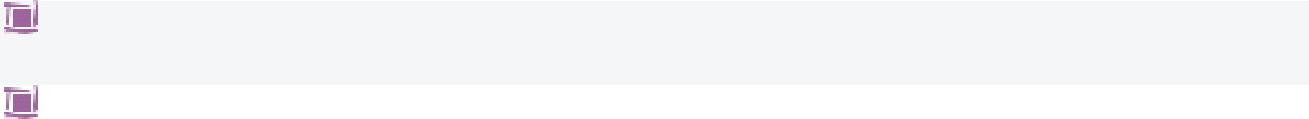 Communicate with insurance companies about denials and dispute.Contact physicians and other health care professionals for updating their knowledge of insurance terms conditions, addition or deletion of insurance coverage and inclusions or exclusions about payable treatments or diagnostic tests given to patients with regard to payer.Familiarity with ICD-9 , ICD10codes and procedures.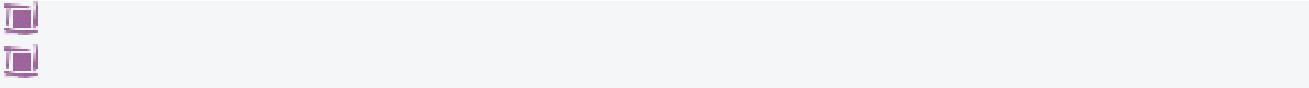 Working knowledge of medical terminologies and anatomy.Co-relating Medical knowledge with policy terms and conditions for corrections for claims approvals.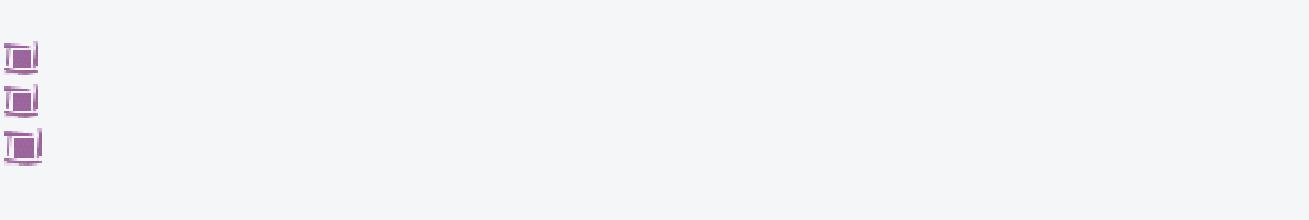 Auditing of medical claims processed by medical professionals.Experience of investigation of fraud claims from hospitals with IFD team.Medical opinion of settlement of claims of government & private insurance companies.INTERPERSONEL SKILLS:Possess excellent technical knowledge, Analytical and problem solving skills, Client handling skills and good managementExcellent communication skills along with verbal and written skills. Excellent documentation and presentation skills and an exceptional ability to learn new concepts in the least time.Proficiency and good knowledge in using concerned coding software’s, Microsoft office tools and possess good knowledge about internet, basic hardware e-mail applications. PROFESSIONAL PATH :EMPLOYER : JUBAIL NATIONAL DISPENSORY, JUBAIL, KSA.POSITION	: AS MEDICAL CLAIM COORDINATORDURATION : 3.5 yearsEMPLOYER : MD INDIA PVT LTD, PUNE, INDIA (Medical Insurance Company)POSITION	: SENIOR MEDICAL ADVISORDURATION : 3 YEARS.EMPLOYER : RUBY HALL CLINIC PUNE, INDIAPOSITION	: MEDICAL INSURANCE & BILINGDURATION : 1 YEAR 3 MONTHSEMPLOYER : SANJEEVAN HOSPITAL PUNE , INDIAPOSITION	: INTERN ASSISTED FOR CLINICAL RESEARCH WITH DR. PATILDURATION	: 1 YEARPERSONAL INFORMATIONQUALIFICATION : i) Post Graduate Diploma in Emergency Medical Service From Ruby hall clinic, .( With Distinction.)2006/07.ii) BHMS fromG.P.H.M.C., Miraj Maharashtra University ofHealth Science, Nashik.(With Distinction.)2001-07.iii) CPC Examination from American Academy ofProfessional coders. 2018.Current Location	:	Dubai (UAE)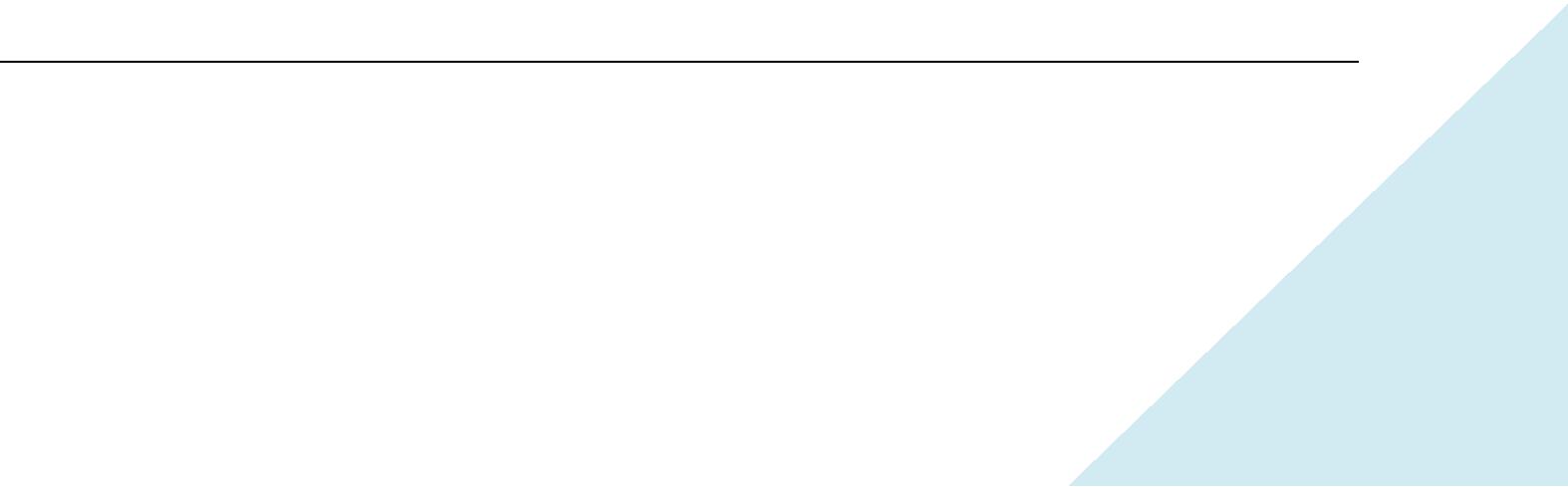 PRATIBHA -C.V.DOCTORCERTIFIED PROFESSIONAL CODER, BHMS, PGD IN EMERGENCY MEDICAL SERVICESDOCTORPRATIBHA -C.V.DOCTORDate of Birth:29TH OCT 1983 .Age: 34 YEARSLanguages Known:English, Marathi, Hindi, basic Arabic (speaking)Marital Status:Married.Driving License:GCC Valid License.ACADEMIC2CERTIFIED PROFESSIONAL CODER, BHMS, PGD IN EMERGENCY MEDICAL SERVICES2CERTIFIED PROFESSIONAL CODER, BHMS, PGD IN EMERGENCY MEDICAL SERVICES